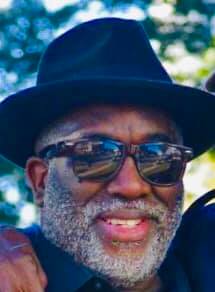 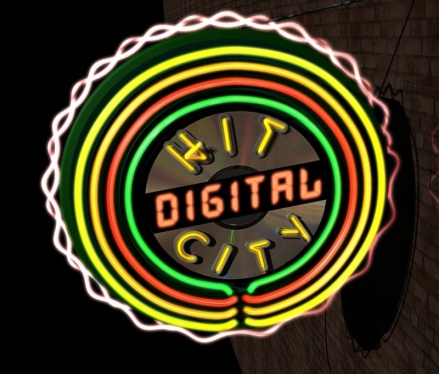 Hit City Digital RecordsPRESENTSHENRY TURNER JR. & FLAVORMEDIA KIT FOR 2019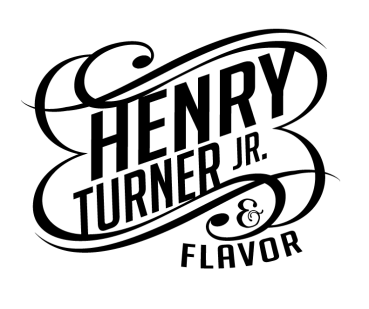 Contact:Marcia Groff	Phone:   310-721-1592 	Email:   marcia@entertainmententerprises.bizP.O. Box 64895, Baton Rouge, LA 70896	Hit City Records Phone: 225-802-9681www.henryturnerjr.com 				www.hitcitydigital.comwww.henryslisteningroom.com			www.batonrougemardigrasfestival.comwww.brsoulfoodfest.com				www.henryturnerjrday.com www.ulparty.com HIT CITY DIGITAL RECORDS 			 HENRY TURNER, JR. & FLAVORABOUT HENRY TURNER JR…Musician, vocalist, guitar player, composer, producer and promoter Henry Turner Jr., and his bandd & Flavor are an integral part of the Louisiana Music scene. They are well known for developing an intricate and syncopated style of music that is referred to as – Louisiana Blues, Soul, Funk and Reggae.As lead singer his rich baritone voice adds warmth and depth to touching and soulful ballads, as well as intense power for upbeat dance songs. Turner’s guitar techniques incorporate blues, soul and funk styles, along with jazz chording to create mesmerizing and toe-tapping melodies. As founder of Hit City Digital records the band has released twenty singles and ten CD’s. The most current are “I’m Going Down to the Mardi Gras!” and “That’s My Saints.” Their songs have also been featured in numerous compilation projects, independent feature films, commercials and top rated television shows. Henry estimates that he has written more than a hundred songs. With his quick wit and sense of humor radio stations and live audiences gravitate toward his tongue-in-cheek and double entendre lyrics, as well as the unique twists he incorporates into his love songs.  For his company he takes the production helm, signing and producing Louisiana artists in the Hit City Digital records’ recording studio. The small, yet diverse roster focuses on local roots music that include Country, Reggae, Neo Soul, Blues and Pop. All the company’s releases are funneled through international digital distribution networks. In 2011, Henry Turner Jr. came up with the Ultimate Louisiana Party concept to introduce mass audiences to the culture of his home state of Louisiana. On tour these events, at select stops, feature local musicians, spoken word performers, artists and artisans. They also include ‘Taste of Louisiana’ meals featuring jambalaya and red beans and rice. An instant hit with audiences they have expanded into two and three day festivals. Additional local events include the annual Baton Rouge Mardi Gras Festival, the Baton Rouge Soul Food Festival and Henry Turner, Jr. Day.  Henry Turner Jr’s. Listening Room and Heritage Museum opened Baton Rouge in 2014. The purpose of the venue is to introduce, encourage and support local and regional talent, as well as provide national touring acts an intimate and inviting place to perform.   Accomplishments and accolades include being named an official Music Ambassador by the Louisiana Office of Tourism, in 2014, for his performance at the 53rd Annual Lions Club Watermelon Festival in Southern California. In 2015, October 28 was proclaimed Henry Turner Jr. Day in Baton Rouge. In 2016, Henry Turner Jr. & Flavor did a month long, weekly music -1-HIT CITY DIGITAL RECORDS			HENRY TURNER JR. & FLAVOR ABOUT HENRY TURNER JR… series for the Louisiana State Museums’ Music at the Mint program in New Orleans. October 28, 2017 was once again proclaimed Henry Turner, Jr. Day. In 2018 the Slim Harpo Music Awards honored him with an Ambassador Award and in 2019 The Lieutenant Governor’s Office named him an Honorary Louisiana Ambassador in part for writing “The Baton Rouge Theme Song.” Henry firmly believes that one of his missions is it to introduce and mentor new talent into the ever changing music industry. As a show business veteran and entrepreneur his vision is and always will be to share the love he has for his home state of Louisiana, his hometown of Baton Rouge and to introduce the cultural diversity of his world into the world in general. ABOUT FLAVOR –Percussionist LARRY BRADFORD joined Henry Turner Jr. & Flavor in August of 2015. A seasoned percussionist he has performed with Kenny Neal, Will Jackson and Sundance Howl. Sailing the high seas with the Navy he was introduced to basic Latin, African and Cuban rhythms, including Samba, Clave, Merengue and Tumbao. He now sails the waves of music by playing the congas, bongos and numerous other percussion based instruments.Bass player LARRY “LZ” DILLON is native Louisianan. He moved to New York State after Hurricane Katrina, but missing his home state he soon returned. An accomplished singer/songwriter he has performed in clubs around globe. Larry is also one of Henry Turner Jr.’s Listening Room All-Stars playing and singing his original songs on guitar.   MIKE ZERANGUE is a Baton Rouge native and has played drums in numerous rock and blues bands. A frequenter of Tabby’s Blues Box in its heyday, he is now returning to music after focusing on his business career and family for the past ten years.
Touring drummer KEITH LEWIS is a New Orleans native and founder of the Keith Lewis Blues Revue. His band blends Southern Soul, Blues, R&B with a touch of jazz. ANDREW BERNARD is a saxophone player who was a member of John Fred and his Playboy band. He also wrote one of their largest hit songs, “Judy in Disguise (with glasses).”Background Vocalists: JENESSA NELSON is a Baton Rouge native who began touring with the band in 2012. She is currently working on her songwriting skills and enjoys singing with the group. Her singing background includes a stint with Los Angeles gospel legend, Donald Taylor. NORANDA BROWN began her singing career in church choirs. After moving to Baton Rouge a few years ago she decided she needed to create a ‘new family’ and joined the band in 2018. -2-HIT CITY DIGITAL RECORDS 			HENRY TURNER JR. & FLAVORDISCOGRAPHY2019I’M GOING DOWN TO THE MARDI GRAS!				SingleCelebratory anthem for Mardi Gras’ around the world   THAT’S MY SAINTS							SingleBlues/funk song with Zydeco overtones about the New Orleans Saints football team2016GREAT BATON ROUGE FLOOD OF 2016			Compilation CDFeatures Hit City Digital artists’ songs to raise awareness of the devastation done by the stormTHE BATON ROUGE THEME SONG					SingleBlues tune paying homage to his home town, a tribute to the 2017 bi-centennial2015U GOT ME DOIN’ WHAT U WANTUpbeat blues dance tune about a man in love2014SMILE ON HER FACE 							SingleMid-tempo reggae soul song as smiles and happiness abound in an altered mental stateU R MY EVERYTHING							SingleClassic Old School R&B Love Song featuring Laura Peralta Jones2013LET ME SEE THE OLD FOLKS ONE MORE TIME			Single Touching soul ballad reminiscing about life as a youth with your family		2012MODERN MEDICATION 							SingleReggae song on natural healing versus man made productsPOOR MAN 									SingleSoul song about being poor in AmericaI MIGHT JUST LET YOU GO						SingleSoul ballad about a man who is frustrated with his career and the woman in his life20112 MANY WOMEN								SingleA light hearted blues tune that touches upon the temptations associated with the stardom of music and seductive female fans.THIS HERB									SingleReggae style song about the healing and meditative effects of using Cannabis   2010IT’S CHRISTMAS TIME							SingleReggae-style Christmas song that celebrates the joys children experience during the holidaysLOUISIANA SOUL AND FUNK						CD ReleaseCuts include – Love Me or Leave Me, Seasons of Life, Big Butt Girl, Bangin’ Yo Head Against the WallLOVE ME OR LEAVE ME							SingleMid-tempo ballad about making choices(also featured on Southern Sampler 12)           -3-HIT CITY DIGITAL RECORDS			HENRY TURNER JR. & FLAVOR2009FLORIDA KEYS, Henry Turner, Jr. solo release, with Kenny Ingianni	SingleReggae influenced song about the pleasures of the sun and surfBANGIN YO’HEAD AGAINST THE WALL, with Dusty Lightfoot Cashio		Funk tune about economic survival						SingleTHE BOOK OF REVELATION						SingleGospel/Reggae conscious message song with Archbishop Jocita Williams, co-released with Genesis Gospel Records2008STRICTLY REGGAE							CD ReleaseCuts include – Healing Herb, A Buffalo Soldier (Tribute to Mikey Dread), Lucky Man, Reggae I, Will I Do the Right ThangLET’S GO TO THE GULF COAST						SingleA party song about kicking back in the Gulf Coast States featuring Ernie Vincent, KK Shaw and King Solomon 2007LOUISIANA FUNK BUFFET						CD ReleaseCuts include – I’m So Hot, Ugly Man, Wet, Sex Crazed Maniac, Politricks, Lil Boyfriend, Look My Way, Gonna Be Alright and Solid The band took an upbeat look at life and love after the devastation of Hurricane Katrina and debuted the CD at the New Orleans Jazz and Heritage Festival. Radio favorites includedUgly Man, Look My Way and Gonna’ Be Alright.2006LOUISIANA LEGENDS AND POLITRICKS				SingleThe reggae/funk song took a tongue-in-cheek look at local and national politics, its leaders, living conditions in the state, and the slow recovery after the destruction of Hurricane KatrinaI LIKE TO SMOKE, SMOKE, SMOKE (but I don’t smoke dope)		SingleA humorous song about smoking tobacco, as it’s still legal  2005GIVE ME LOVE								SingleThe soulful song recorded live at Café Negril in New Orleans. Picked by Hurricane Healing (www.hurricanhealing.us) for its Volume II compilation CD. MERRY CHRISTMAS							SingleThe reggae holiday wish garnered airplay across the United States.LIVE FROM THE ORPHEUM – Flagstaff, Az				CD ReleaseCut include – Intro, Ska, Mystic Lady, Living in the Black (neighborhood) Way in the Back Across the Track, Louisiana Living, Still Alive 2004LIVE FROM MUSIK FEST USA – Bethlehem, PA				CD ReleaseCuts include – Reggae Instrumental, The Sound in the Sea, Come Together As One, Mamma Africa, The Original Prayer (USA Military Song), Praising Jah, Give Me Love, Phat Baby, Limbo-4-HIT CITY DIGITAL RECORDS			HENRY TURNER JR. & FLAVORFACING THE MELLENIUM						CD ReleaseCuts include – Poor Man, Dreams, Blues is Reggae, Mama Africa, Irie Tones, Praising Jah, Mystic Lady, Family, Lend a Hand, Sound in the Sea, Throw Down Tonight						2002LOUISIANA GUMBO COMBO						CD ReleaseCuts include – No Problem, Just One Look, Come Together As One, Phat Baby, Lay Down Your Weapon, Reggae instrumental, Limbo, No Bumba Clatt, Louisiana Funk, Mardi Gras1999FACING THE MELLENIUM						CD ReleaseCuts include – Poor Man, Dreams, Blues is Reggae, Mama Africa, Irie Tones, Praising Jah, Mystic Lady, Family, Lend a Hand, Sound in the Sea, Throw Down Tonight1989WILL WORK FOR FOOD AND MONEY					CD ReleaseCuts include – Oh! Reggae Music, Lend A Hand, The Sound in the Sea, So You Know, I Like You BabeTELEVISION AND FILM APPEARANCESWBRZ (ABC, 2), WAFB (CBS, Ch. 9), WVLA (NBC, Ch. 33), WGMB (Fox, Ch. 44), Cox Cable – News Shows, multiple appearancesHENRY TURNER, JR. – A Musical Journey – Documentary (Working Title)WEEKENDS WITH WHITNEY – SyndicatedHENRY TURNER, JR.’S LISTENING ROOM  LIVE -  DocumentaryHENRY TURNER, JR. & FLAVOR LIVE from The Mint - DocumentaryTHE BATON ROUGE SHOW – Internet PilotMY SCENE TV – Internet WebcastTHERE’S SOMETHING ABOUT HENRY – Documentary in Pre-productionALL YOU CAN EAT TEXAS MUSIC CAFÉ - PBSLOUISIANA STYLE – Internet SeriesCOFFEE and CONVO – Internet WebcastWBRZ, Channel 2, Local News CoverageAROUND TOWN – WAFB, Channel 9 Local News ProgramHENRY TURNER THIRD COAST MUSIC SHOW - PilotROOTS MUSIC PROMOTION – Boston, Massachusetts		IRIE VISION – Oakland, CaliforniaCARIBBEAN BREEZE - Virginia Beach, VirginiaMUSIC AROUND TOWN – Baton Rouge, LouisianaERNIE MILLS SHOW – Monroe, LouisianaTHE ALL YOU CAN EAT TEXAS MUSIC CAFE – syndicated, 300+ stations nationallyLOUISIANA JUKEBOX – New Orleans, LouisianaBONE FLY – Sunnyvale, CaliforniaLTV – New Orleans, Louisiana-5-HIT CITY DIGITAL RECORDS			HENRY TURNER JR. & FLAVORSOUND TRACK CREDITSWATERMELON FESTIVALCommercial				2013 and 2014THE IMMORTAL ONES	Dramatic Series				2013KING OF THE GAME	Independent Feature Film			2010EMPHASIS ON ART		Documentary					2009LINCOLN HEIGHTS		ABC Family television show			2008 CHUCK			NBC television show				2007			SUPERNATURAL		CW television show				2007DESTINATION JAMAICA: Rastafarian Dreams  					Independent Feature Film			2004GUTTER PUNKS		Independent Feature Film			1998	MUSIC LICENSING Turner’s World Publishing has a non-exclusive music licensing deal with the following companies: Blue Pie	(www.bluepie.com.au), an international music distributor located in Sydney, Australia; Select-O-Hits, located in Memphis, Tennessee and DanMark Music Group Limited located in the United Kingdom. 		RECORDING RIGHTS ORGANIZATIONTurner’s World Publishing		BMI		(www.bmi.com)Performance Venues, Festival, Fairs and Club Appearances available upon request. LINKSwww.henryturnerjr.comwww.facebook.com/henryturnerjrwww.hitcitydigital.comwww.ulparty.com www.batonrougemardigrasfestival.comwww.brsoulfoodfest.comwww.htjday.comwww.henryslisteningroom.comwww.twitter.com/henryturnerjrEMAIL THE BAND AND/OR HIT CITY RECORDS AT:henryturnerjr@gmail.com-6-